  Sigma Fraternity, Inc.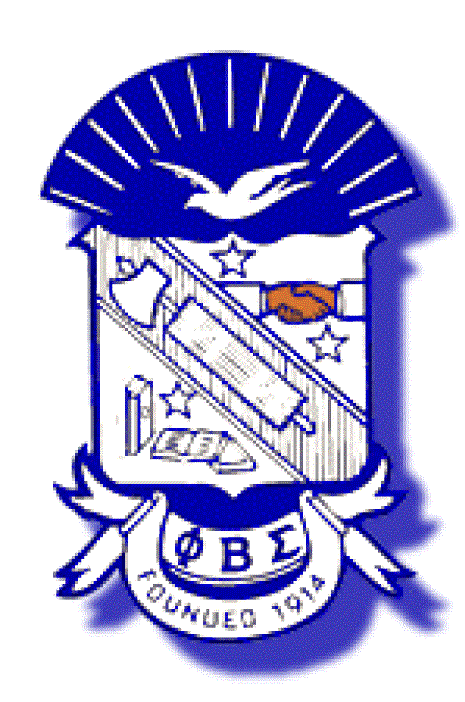 Kappa mu sigma Alumni Chapter 
ΦΒΣ
Our Motto: “Culture for Service, 
Service for Humanity”March 2023	 Senior, School Official, Church Administrator,	 Community Member: The men of Kappa Mu Sigma Alumni Chapter of Phi Beta Sigma Fraternity, Incorporated are pleased to offer scholarships(s) for the 2022 - 2023 school year.  We award the scholarship(s) on or about June 10, 2023.Phi Beta Sigma Fraternity, Inc was founded on the campus of  in  on . Phi Beta Sigma Fraternity, Inc. with chapters throughout the , the ,  and , continues to provide service to humanity as expressed in our principles of “Brotherhood”, “Scholarship”, and “Service”.We are seeking African American High School Seniors who plan to attend a post-secondary accredited college/university. The scholarship application can be downloaded from the chapter website  www.pbs1914kms.org.  Once on the website, click on “Programs”, then “Scholarship”. A link to the scholarship form will be available for downloading. Applications can be submitted electronically (preferred) or by mail. All applications must be submitted or postmarked by April 24, 2023. Electronic submissions must be sent to Phi Beta Sigma Fraternity, Inc. kmspbs1914@gmail.comIf you have any questions contact Melvin Wright at 309-838-5413 (c), or contact James Joyner at 309-531-4288 (c).  SigmaFraternity, Inc.kappa Mu sigma Alumni Chapter 
ΦΒΣ
Our Motto: “Culture for Service, 
Service for Humanity”Application for Scholarship2023Criteria:1.	You must be an African American graduating high school senior who will be enrolled full-time at an accredited Post-Secondary Institution for the 2022 – 2023 school year.2.	You must reside in the Bloomington/Normal area.Instructions:The application must be typewritten or legibly handwritten.An official high school transcript must accompany the application.Based upon the history of Phi Beta Sigma Fraternity, Inc., what inspired you to apply for the fraternity scholarship.  Please attach your thoughts in a  300-word essay. Attach a 300-word essay by answering one of the following questions:Who has been your role model and why?What is the importance of community service and what does it mean to you?What in life is important to you?Please include at least two letters of reference. The respondents can submit their letter electronically to the email address in #6 below.  If submitting electronically, send your submission(s) to: kmspbs1914@gmail.com If submitting by paper, send the application and all other related material to:Phi Beta Sigma Fraternity, Inc.Kappa Mu Sigma Alumni ChapterScholarship and Educational Development Committee	6.	All submissions are due by April 24, 2023.  sigma fraternity, Inc. Kappa Mu sigma Alumni Chapter
ΦΒΣOur Motto: “Culture for Service, 
Service for Humanity”2023Application for ScholarshipSection ILast Name				First Name    			Middle InitialStreet AddressCity					State			Zip		Home PhoneParent(s) or Guardian’s Last Name		First Name		Middle InitialAre your parents(s), guardian(s) or any relative(s) members of Phi Beta Sigma Fraternity, Inc or Zeta Phi Beta Sorority, Inc. ____Yes____  No.  If yes, please provide their name(s):________________________________________________________________Section IIHigh School NameStreet AddressCity					State			Zip		Office PhoneGraduation Date			SAT/ACT Score			GPA/ScaleAccredited post-secondary institution you plan to attend: 			Have you been accepted? 		Yes 		    	NoWhat curriculum do you plan to study? 						Section III (Please do not use acronyms)List your school activities/Honors and Awards (List offices held).List your  Activities/Hobbies and any Volunteered Activities. Signature									Date